DRIVERPER PILOTARE MOTORI DCCON ARDUINOL298N Dual H-Bridge Motor ControllerL9110S Dual-Channel Driver ModuleModulo IRF520 MOSFET SwitchL298N Dual H-Bridge Motor ControllerTra i tanti moduli ora in commercio per pilotare dei motori elettrici in corrente continua se ne può trovare una denominata L298N Dual H-Bridge Motor Controller di piccole dimensioni ed estremamente compatta misura solo 4.3 cm x 4.3 cm x 2.7 cm e dal peso di soli 28 gr.
Si tratta di una scheda driver con finale L298 della STMicroelectronics, al suo interno troviamo due ponti H integrati,che supportano un elevato voltaggio (teoricamente sino a 46V) ed elevate correnti (2A per ponte) e che possono essere pilotati con livelli in logica TTL. Ciascun ponte può essere disabilitato o abilitato tramite il relativo piedino di enable per comandare un motore passo passo o due motori DC direttamente da Arduino o altri microcontrollori .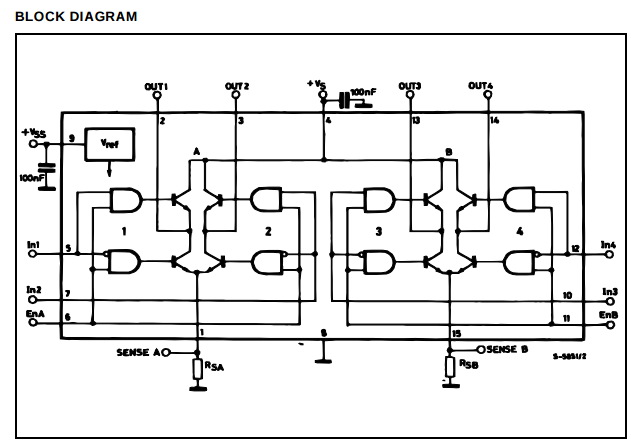 Sulla scheda, oltre all' integrato L298, troviamo i diodi di ricircolo, per la sua alimentazione è richiesta una doppia alimentazione: 5Vdc per la logica e una tensione compresa tra 5 e 35Vdc per l'alimentazione del motore, la corrente in uscita è di ben 2A su ogni canale.Schema elettrico del modulo
L298N Dual H-Bridge Motor Controller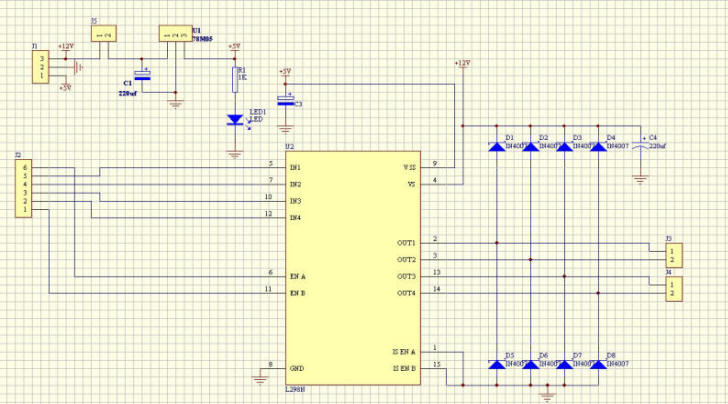 Descrizione pin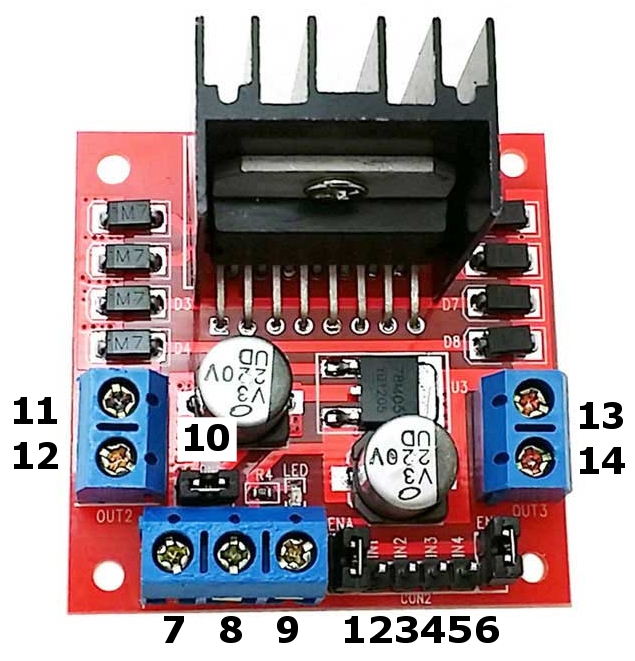 Gestione di due motori DCPer controllare uno o due motori a corrente continua è abbastanza facile con il L298N Dual H-Bridge Motor Controller. Sotto vediamo i principali componenti necessariSchema di collegamento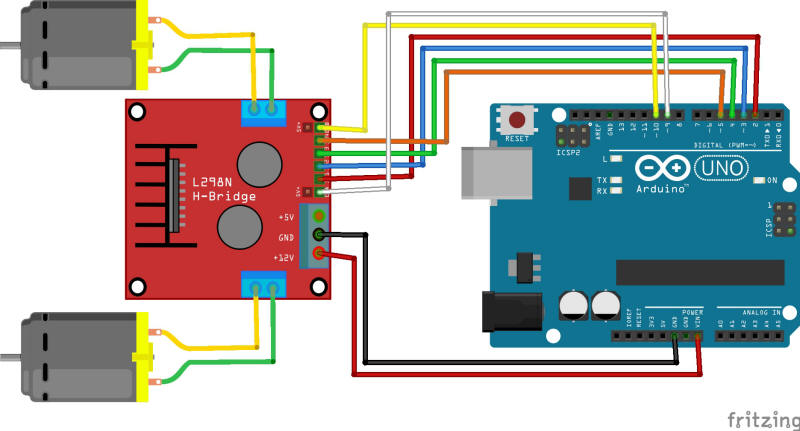 Prima collegare ogni motore alle connessioni A e B sul modulo L298N [pin 11-12/13-14], se si utilizzano due motori per esempio su un robot, assicurarsi che la polarità dei motori sia la stessa su entrambi gli ingressi. In caso contrario, la rotazione potrebbe non essere corretta, per questa sarà sufficiente invertire i caviCollegare l'alimentazione, il positivo al pin [7] sul modulo e il negativo / GND al pin [8]. Se si fornisce è fino a 12 V è possibile lasciare nel ponticello [10] i 5V saranno disponibile al pin [9] del modulo.
L'alimentazione sarà in questo caso prelevata dal pin Vin di Arduino, alimentandolo attraverso il plug della scheda.Ora sarà necessario collegare i cavi per la gestione dei motore ai sei pin di uscita digitali su Arduino, due dei quali hanno bisogno di essere PWM (Pulse Width Modulation) pin. I pin PWM sono indicati con la tilde ( "~") accanto al numero di pin, sono pin PWM il 3, 5, 6, 10 e 11.
Collegheremo quindi i pin digitali D3, D4, D5 e D6 che saranno collegati ai pin IN1, IN2, IN3 e IN4, rispettivamente. Quindi collegare D9 al modulo pin 1 ENA (rimuovere prima il ponticello ) e D10 a PIN 6 del modulo ENB (di nuovo, rimuovere prima il ponticello).
La direzione del motore è controllata inviando un segnale alto o basso per l'azionamento per ogni motore (o canale). Ad esempio per il motore uno, un HIGH a IN1 e IN2 LOW a causerà la svolta in una direzione, e LOW e HIGH causerà la svolta in direzione opposta.
Tuttavia i motori non si accende fino a quando un segnale HIGH non è inviato per abilitare il pin 1 per il motore, oppure al pin 6 per il motore 2. I motori possono essere disattivati ​​con un segnale LOW allo stesso pin. Tuttavia, se avete bisogno di controllare la velocità dei motori, il segnale PWM dal pin digitale collegata al pin di di abilitazione permette di regolare la velocità.Programma per il testIl programma di test proposto, permette di comandare la rotazione, cambio di direzione, STOP dei due motori, inviando da tastiera l'opportuno comando.
Modificando il valore della variabile speed , di default impostata a 200, si varierà la velocità di rotazione di entrambi i motori.Tasti di controllo:
  1 -Motor 1 Avanti
  2 -Motor 1 FERMO
  3 -Motor 1 Indietro
  4 -Motor 2 Avanti
  5 -Motor 2 FERMO
  6 -Motor 2 Indietro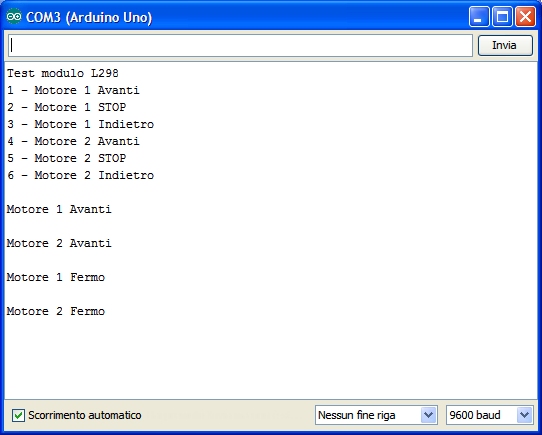 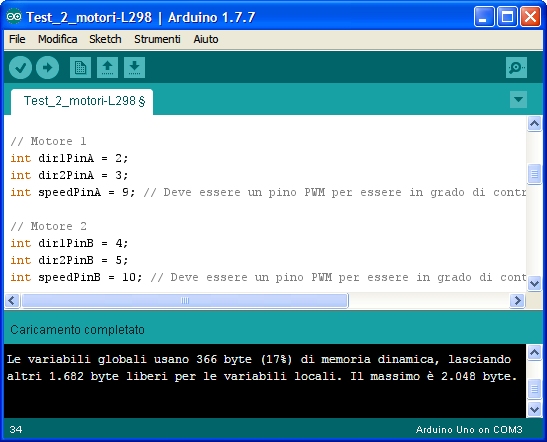 Libreria di gestione per ArduinoPer semplificare la gestione del modulo, è possibile utilizzare una libreria realizzata da yohendry, con questa libreria il codice è molto semplificato.
Nella prima parte sono assegnati i vari pin, viene poi creato l'oggetto controllare un motore passo-passo o stepper bipolare con l'utilizzo del L298N Dual H-Bridge Motor Controller. sono necessari i principali componenti sotto riportatiPrima di utilizzare la libreria, la si dovrà scaricare accedendo a questo link
Una volta scaricata la libreria in formato zip si dovrà andare al menu Sketch -> #Include Libreria -> Aggiungi libreria da file .ZIP e aggiungere la libreria appena scaricata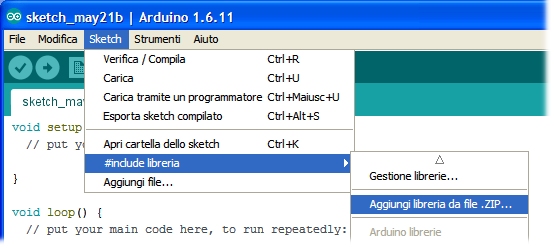 Nella sezione esempi della libreria potrete caricare questo esempio che gestisce direttamente due motori DCSchema di collegamento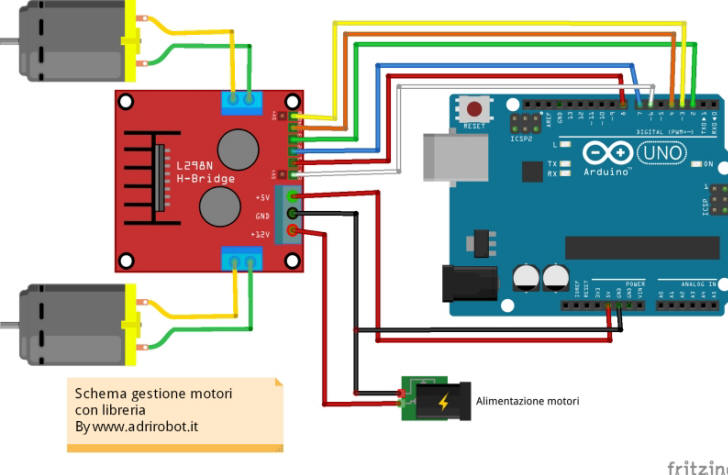 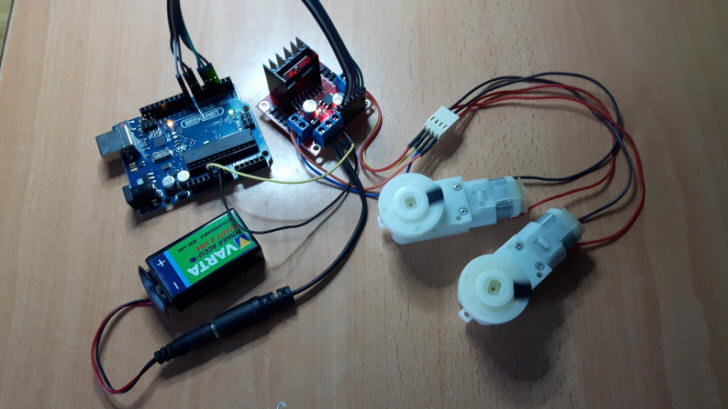 Gestione di un motore stepperPer controllare un motore passo-passo o stepper bipolare con l'utilizzo del L298N Dual H-Bridge Motor Controller. sono necessari i principali componenti sotto riportatiSchema di collegamento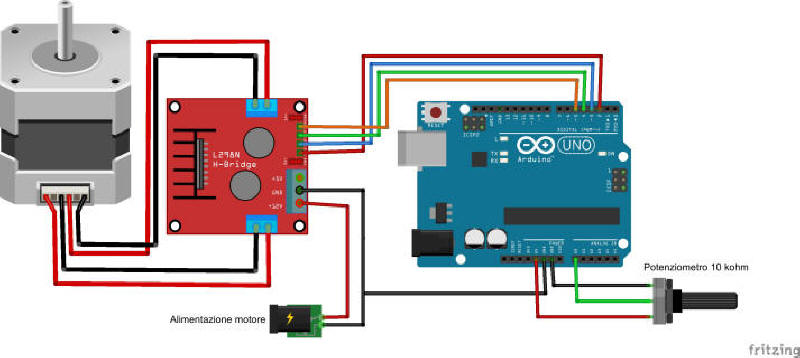 Prima collegare il motore passo-passo alle connessioni A e B sul modulo L298N [pin 11-12/13-14], con i cavi che fanno capo a una bobina
alla connessione A e gli altri alla connessione B.Collegare l'alimentazione del motore, il positivo al pin [7] sul modulo e il negativo / GND al pin [8].
Se si fornisce è fino a 12 V è possibile lasciare nel ponticello [10]. Collegare il negativo pin [8] anche al relativo pin GND di Arduino.L'alimentazione di Arduino sarà fornita attraverso il plug della scheda per esempio tramite una batteria 9V.Per quanto riguarda i pin ENA e ENB dovranno essere collegati al +5V tramite i ponticelli, in questo modo le uscite saranno sempre abilitate.Collegheremo quindi i pin digitali D3, D4, D5 e D6 che saranno collegati ai pin IN1, IN2, IN3 e IN4, rispettivamente.Collegheremo poi il potenziometro da 10 KΩ: il pin centrale all'ingresso Analogico A0 di Arduino, quindi i due pin laterali del potenziometro
al pin +5V e GND di Arduino.Programma per il testIl programma di test proposto, permette di controllare la velocità di rotazione del motore passo-passo agendo sul potenziometro. Il programma fa uso della libreria Stepper.h che permette di gestire sia stepper unipolari che bipolari. Sono disponibili i seguenti comandi/istanze.Stepper (steps, pin1, pin2, pin3, pin4) crea l'istanza per comandare il motore, steps è il numero di passi che deve fare un motore per compiere un giro del motore.
Se è disponibile il numero di gradi per passo, dividere il numero per 360 per ottenere il numero di steps (ad esempio 360 / 1,8 dà 200 steps).    pin1, pin2, pin3, pin4
sono il numero dei pin di Arduino per pilotare il motore
setSpeed (rpm) Imposta la velocità del motore in giri al minuto ( RPM ).
step( steps)  Attiva il motore per un numero specifico di steps, ad una velocità determinata dalla chiamata più recente per SetSpeed ().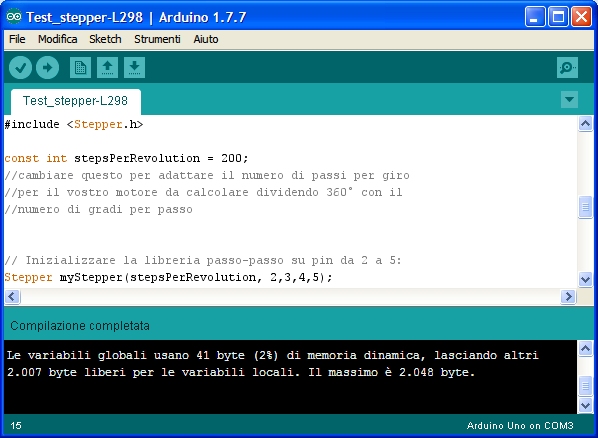 L9110S Dual-Channel Driver Module FeaturesMotor driver modules are very common nowadays and widely used to control the speed and direction of motors. The L9110S dual-channel module is one of them. This module can control two DC motors and one stepper motor. It is based on L9110 IC. The key features are:The allowable continuous current for each channel: 800 mAThe maximum allowable current: 1.5 APower supply: 2.5V to 12VNoteThe two connected pins to each DC motor can be PWM or digital. If defined as digital, it can only control the direction of motors motion.You can see two similar modules based on L9110 IC in the pictures below.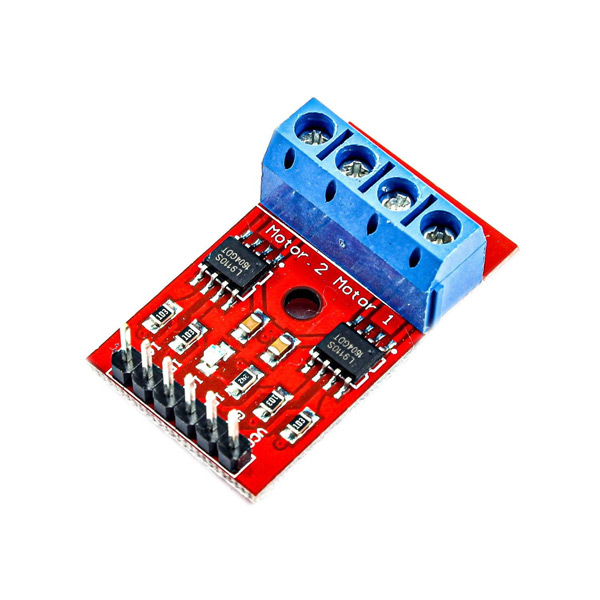 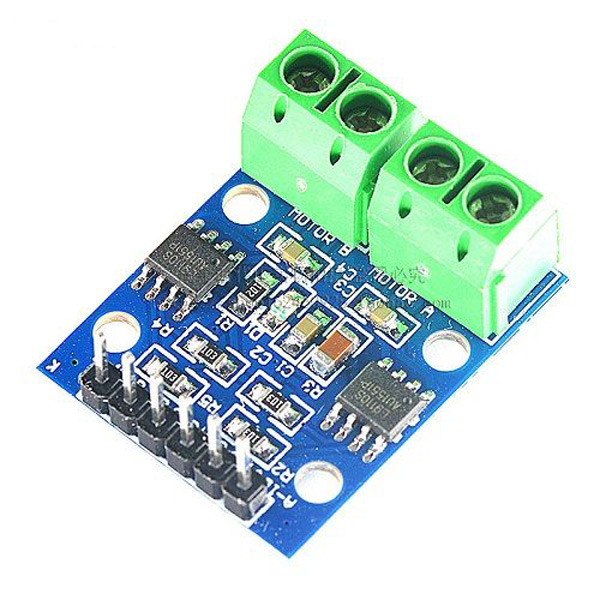 L9110S Dual-Channel Driver Module PinoutThis Module has following pins:VCC: Module power supplyGND: GroundM-A: Motor A pinM-B: Motor B pinA-1: Control signal for motor AA-2: Control signal for motor AB-1: Control signal for motor BB-2: Control signal for motor BYou can see the pinout of these modules in the image below.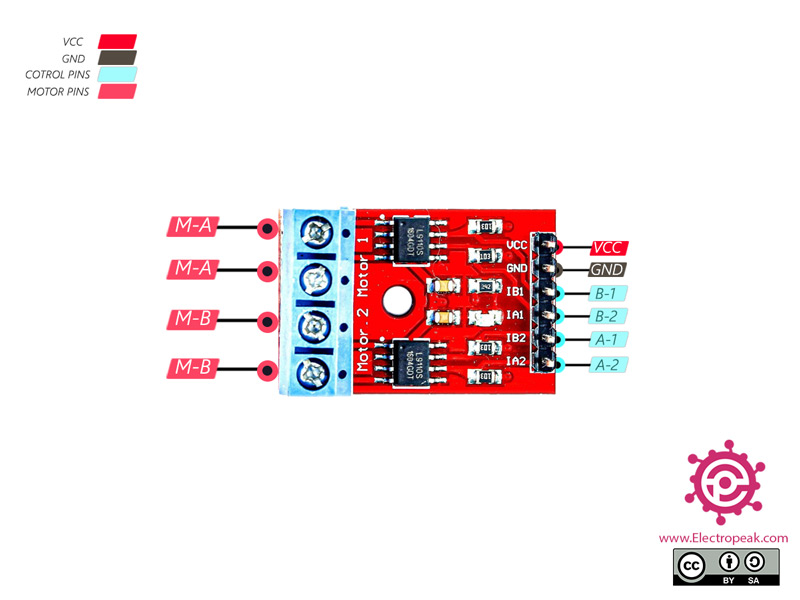 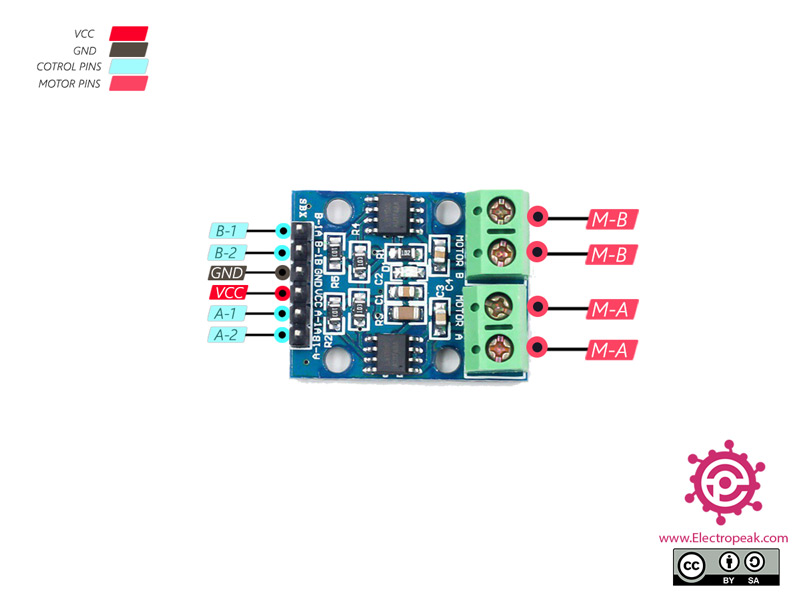 Note that with different modes, motor performance varies. See different modes below.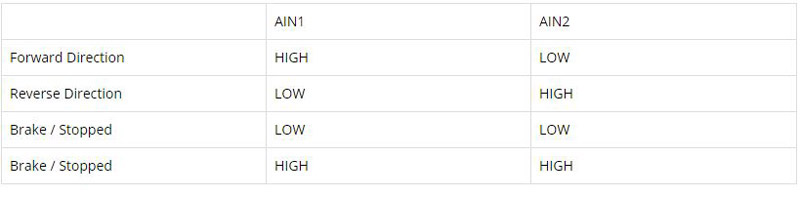 Required Materials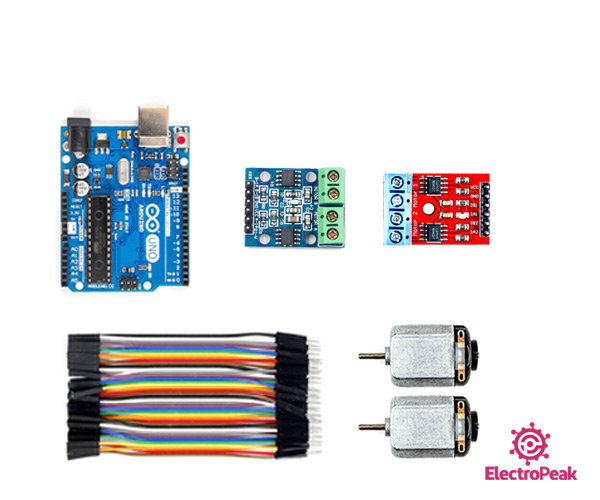 The 2 following images show how you should connect Arduino to these modules. Connect wires accordingly.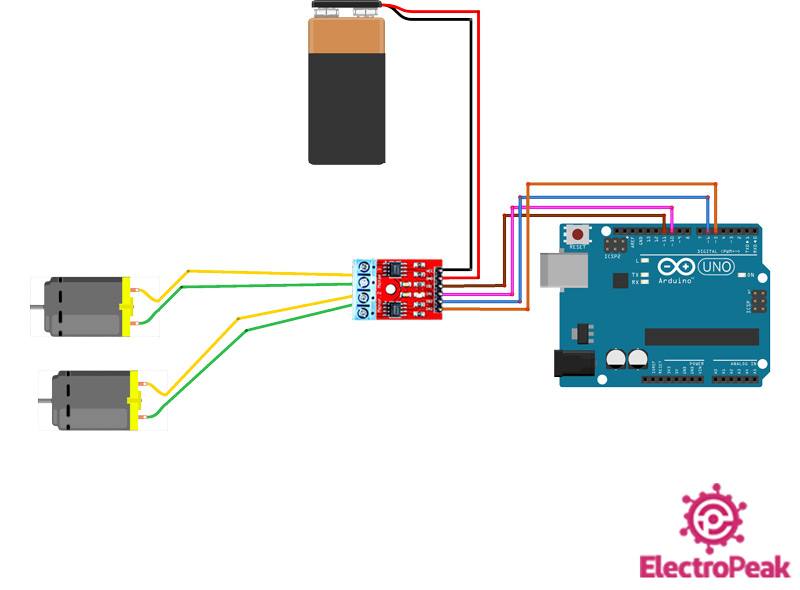 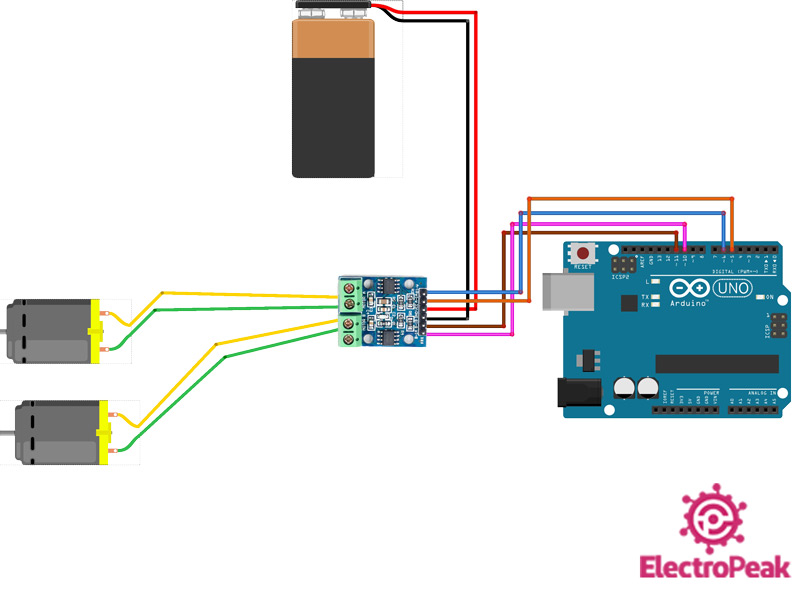 NoteConnect Arduino GND pin to power supply GND pin.WarningBe careful not to use power supply greater than 6V, because the motors voltage are 6V.Step 2: CodeUpload the following code to your Arduino.   /*   L9110S-Stepper-DC-motor-Driver-Module  made on 28 oct 2020  by Amir Mohammad Shojaee @ Electropeak  Home*/#define A1 5  // Motor A pins#define A2 6#define B1 10 // Motor B pins#define B2 11int incomingByte = 0; // for incoming serial datavoid setup() {  pinMode(A1, OUTPUT);  pinMode(A2, OUTPUT);  pinMode(B1, OUTPUT);  pinMode(B2, OUTPUT);  digitalWrite(A1, LOW);  digitalWrite(A2, LOW);  digitalWrite(B1, LOW);  digitalWrite(B2, LOW);  Serial.begin(9600); // opens serial port, sets data rate to 9600 bps  Serial.println("select direction of movement");  Serial.println("1.forward");  Serial.println("2.backward");  Serial.println("3.stop");}int  input = 0;void loop() {  // send data only when you receive data:  if (Serial.available() > 0) {    // read the incoming byte:    incomingByte = Serial.read();    input = incomingByte - 48; //convert ASCII code of numbers to 1,2,3  switch (input) {     case 1:         // if input=1 ....... motors turn forward      forward();      break;    case 2:         // if input=2 ....... motors turn backward      backward();      break;    case 3:         // if input=1 ....... motors turn stop      Stop();      break;  }  delay(200);  input=0;}}void forward() {          //function of forward   analogWrite(A1, 255);  analogWrite(A2, 0);  analogWrite(B1, 255);  analogWrite(B2, 0);}void backward() {         //function of backward  analogWrite(A1, 0);  analogWrite(A2, 210);  analogWrite(B1, 0);  analogWrite(B2, 210);}void Stop() {              //function of stop  digitalWrite(A1, LOW);  digitalWrite(A2, LOW);  digitalWrite(B1, LOW);  digitalWrite(B2, LOW);}ArduinoUsing this code, the motors direction can be controlled through the Serial Monitor. This means if you enter key number 1, the motor will move in the straight direction at maximum speed. If key number 2 is entered, the motor moves in the reverse direction at a speed less than the maximum. Finally, by pressing the number 3 key, the motor will stop.Modulo IRF520 MOSFET SwitchQuesto piccolo modulo è una scheda breakout su cui è presente un MOSFET IRF520 che funziona come uno Switch cioè interruttore, con esso è possibile sostituire per esempio l’utilizzo di un relè.
Il modulo è progettato per commutare carichi alimentati in corrente continua. La gestione è possibile tramite un singolo pin digitale del microcontrollore.  Altri possibili esempi di utilizzo sono pilotare un motore CC per applicazioni robotiche, o controllare altri carichi, sempre in corrente continua.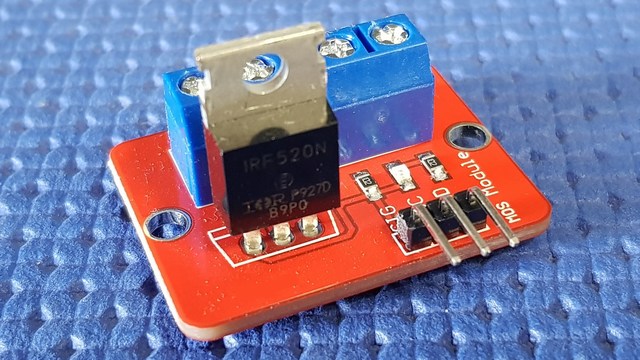 Descrizione del modulo IRF520 MOSFETIl modulo IRF520 MOSFET è fornito di terminali a vite per interfacciarsi al carico e alla fonte di alimentazione esterna. Un indicatore LED fornisce un’indicazione visiva di quando il carico viene cambiato.
Caratteristiche:Dimensioni modulo: 33,4 * 25,6 mmTensione di pilotaggio: 3,3-5VControllo: digitale.Tensione di carico in uscita: da 0 a 24VCorrente di carico in uscita: 2A con pilotaggio di 5V.Circuito elettricoIl componente principale è il MOSFET IRF520 (vedere datasheet), la parola MOSFET è l’acronimo del termine inglese Metal-Oxide-Semiconductor Field-Effect Transistor, ovvero semiconduttore metallo-ossido- transistor ad effetto di campo.
Si tratta di semiconduttori molto  utilizzati nelle applicazioni comuni di commutazione azionate da tensione, con alta tensione e corrente elevata.
La caratteristica dei MOSFET è che la corrente che transita dal DRAIN (D) Id è pilotata dalla differenza di tensione tra GATE (G) e SOURCE (D) Vgs.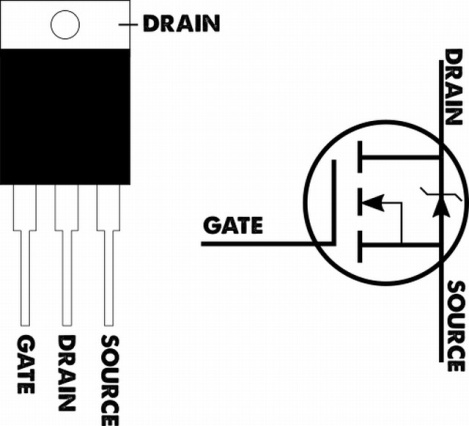 Dal datasheet ricaviamo che il componente è in grado di gestire un’alimentazione (Vds) anche di 100V.
Può arrivare ad impulsi di corrente Idm di 37A o corrente continua a circa 9A.
Il massimo passaggio di corrente (9.2 Ampere a 25°C) potrà avvenire quando applicherò sul GATE una tensione di circa 10V.
Nel caso di pilotaggio del gate direttamente con un’uscita digitale di Arduino (5 Volt) il MOSFET ammetterà un passaggio di corrente tra drain e source di massimo 2 Ampere. Nel caso di 1A è meglio aggiungere un dissipatore di calore
La grossa placca metallica opposta ai 3 pin è direttamente connessa al SOURCE ed è utilizzata per dissipare il calore permettendo  la dissipazione di una potenza pari a 60W.
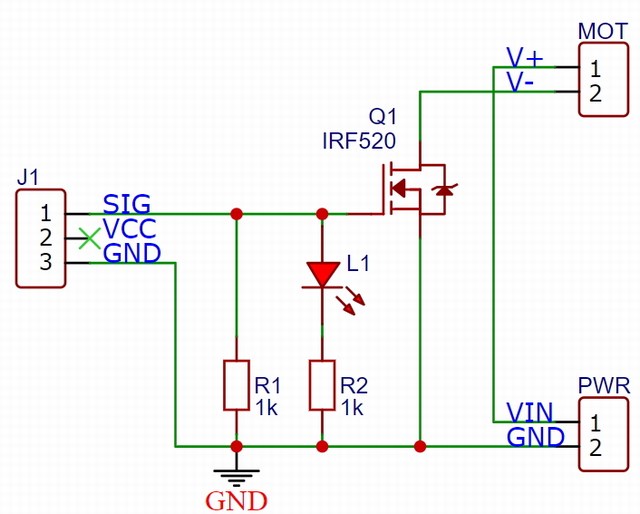 Nel circuito oltre al MOSFET IRF520 Q1 con funzione  di switch, è poi presente la resistenza di Pull Down R1 da 1kΩ, questa assicura che il gate sia a zero quando non viene pilotato.
La resistenza R2 ha la funzione di limitatrice per la correte di alimentazione del Led L1 che segnala l’attivazione del MOSFET.Utilizzo della tecnica PWMIl modulo IRF520 MOSFET può controllare dei motori DC mediante la tecnica PWM (Pulse Width Modulation).
Con questo sistema si converte una tensione di ingresso costante in una tensione variabile controllando il periodo di tempo in cui l’impulso è ALTO (Duty Cycle –  ciclo di lavoro) .
Come visibile nel grafico sotto riportato, con un valore di Duty Cycle apri a 0 % al motore non arriva tensione , mentre con un valore di Duty Cycle pari a 100% al motore sarà fornita la massima tensione.
Nei valori intermedi al motore  al motore sarà fornito una tensione sempre più elevata.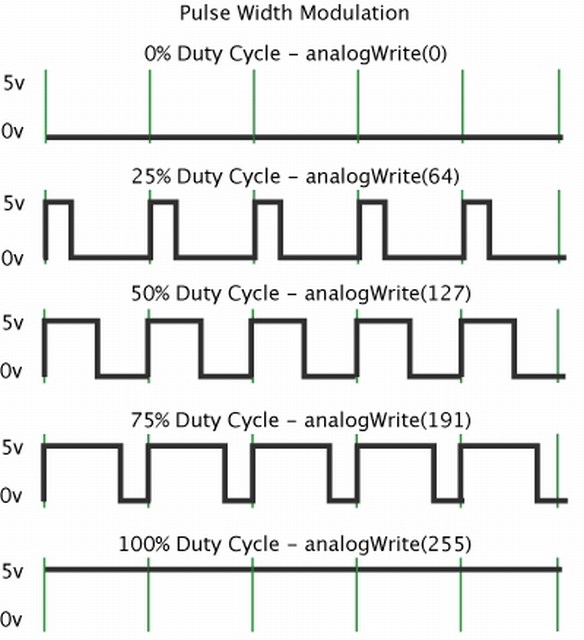 Circuito per il testPer il test occorrono:Una scheda Arduino UNOModulo IRF3205Potenziometro 10kΩCavetti di collegamentoMotore elettrico DC, in questo caso è stato utilizzato un elettro mandrino 9/12 volt 10 watt 800/10000 giri’Una fonte di alimentazione per Arduino e una per il motore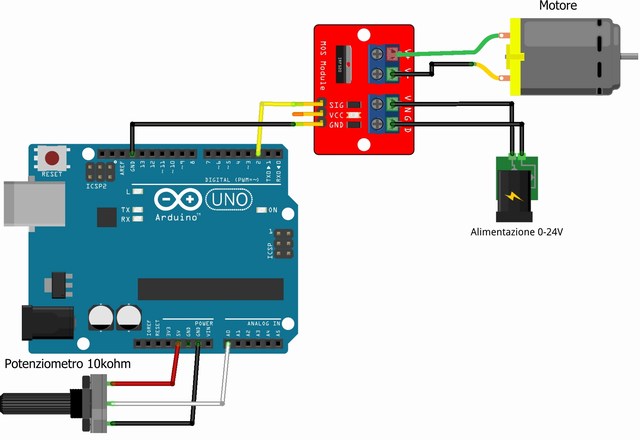 Scaricare schema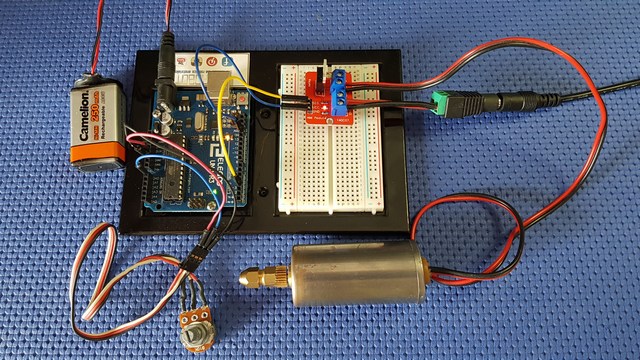 Sketch di provaIn questo codice, ruotando il potenziometro, il valore della tensione che giungerà al pin analogico A0, varierà tra 0 e 5V,  questo valore sarà trasformato in valore digitale da 0 a 1023.
Con la funzione map , il valore letto sarà convertito poi in un range compreso tra 0 e 255, questo valore sarà utilizzato dal comando analogWrite per fornire il valore PWM.
Si consideri che sino ad un certo valore di tensione minima il motore non ruoterà, mentre ad un certo punto inizierà a ruotare sempre più velocemente a seconda della rotazione del potenziometro.
La tensione di alimentazione non dovrà essere comunque superiore alla tensione massima ammissibile del motore pena il suo possibile danneggiamento.Download Sketch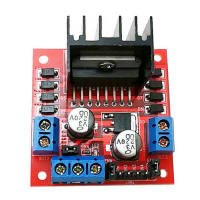 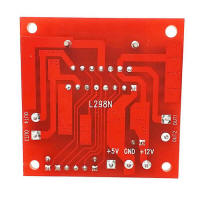 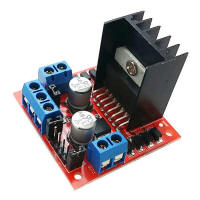 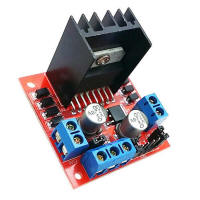 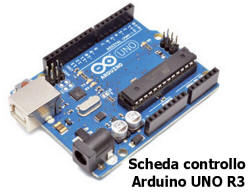 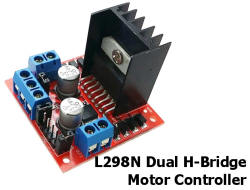 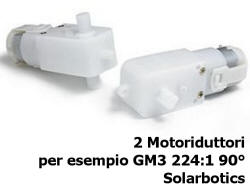 #include <L298N.h>const int ENA = 6;const int IN1 = 8;const int IN2 = 7;const int IN3 = 2;const int IN4 = 4;const int ENB = 3;L298N driver(ENA,IN1,IN2,IN3,IN4,ENB); int time_delay = 500;int speed = 150;void setup(){}void loop(){  driver.forward(speed,time_delay);  driver.full_stop(time_delay);  driver.turn_right(speed,time_delay);  driver.full_stop(time_delay);  driver.turn_left(speed,time_delay);  driver.full_stop(time_delay);  driver.backward(speed,time_delay);}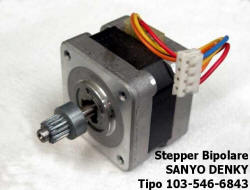 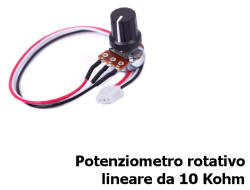 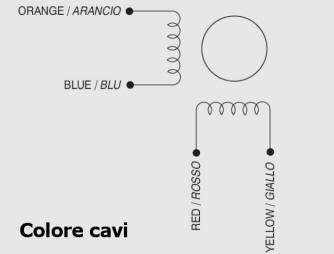 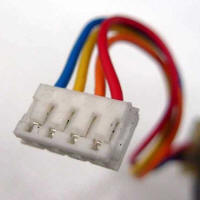 /* Test_stepper-L298.ino Programma per testare il comando di un motore stepper tramite un L298N Dual H-Bridge Motor Controller Vengono utilizzati i seguenti pin Pin +5V           -> Pin laterale del potenziometro Pin GND           -> Pin GND modulo e pin laterale potenz. Pin Digital 2     -> Collegato al pin IN1 Pin Digital 3     -> Collegato al pin IN2 Pin Digital 4     -> Collegato al pin IN3 Pin Digital 5     -> Collegato al pin IN4 Pin Analog A0     -> Collagato al centrale del potenziometro#include <Stepper.h>const int stepsPerRevolution = 200;//cambiare questo per adattare il numero di passi per giro//per il vostro motore da calcolare dividendo 360° con il//numero di gradi per passo// Inizializzare la libreria passo-passo su pin da 2 a 5:Stepper myStepper(stepsPerRevolution, 2,3,4,5);           int stepCount = 0;       // numero di passi del motorevoid setup() {  // niente da fare all'interno della configurazione}void loop() {  // Legge il valore della tensione fornito dal potenziometro:  int sensorReading = analogRead(A0);  // mappa il valore nel range da 0 a 100:  int motorSpeed = map(sensorReading, 0, 1023, 0, 100);  // Imposta la velocità del motore:  if (motorSpeed > 0) {    myStepper.setSpeed(motorSpeed);    // step 1/100 of a revolution:    myStepper.step(stepsPerRevolution/100);  } }12345678910111213#define PWM 3  //Definisce il pin di uscita tra 3-5-6-9-10-11int pot;int out;void setup() {  pinMode(PWM,OUTPUT); //Imposta pin PWM come uscita }void loop() {  pot=analogRead(A0); //Lettura potenziometro  out=map(pot,0,1023,0,255);  analogWrite(PWM,out); //Uscita valore PWM}